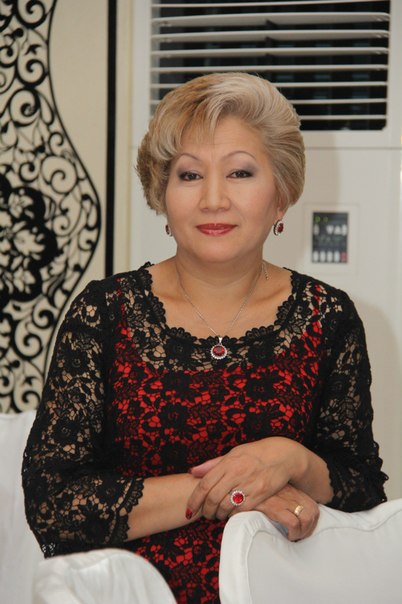 Абдыкаримова С.К.преподаватель КГКП «Педагогический колледж им. М.О.Ауэзова» г. Семей, ВКОПовышение мотивации обучающихся путем внедрения современных образовательных технологийРекомендация адресована педагогам, работающим по тем или иным педагогическим технологиям. В рекомендации представлены теоретические материалы о педагогических технологиях, их внедрении в практику организации воспитательно-образовательного процесса на занятиях. Рекомендация способствуют повышению профессионального уровня педагогов школы становления.Цель: Совершенствование педагогического и методического мастерства через знакомство с современными образовательными технологиями для повышения качества образования.Задачи:Дать обоснование роли современных образовательных технологий в достижении качественного образования;Раскрыть сущность понятия «современные образовательные технологии»;Познакомить учителей с классификацией современных образовательных и педагогических технологий;Познакомить учителей со спецификой современных образовательных технологий.В настоящее время в Казахстане происходят изменения системы образования, которое ориентированно на вхождение в мировое образовательное пространство.Все время растет потребность в людях, умеющих самостоятельно принимать решения, инициативных и изобретательных. Мы, как преподаватели, должны поставить для себя главную задачу: научить обучающихся  жить в динамичном, меняющемся мире. Причем задача стоит не только в передаче знаний и технологий, но и в формировании различных компетенций: коммуникативных, информационных, интеллектуальных…На современном этапе развития нашей цивилизации на обучающихся обрушивается океан информации. Как успеть принять, обработать и применить такое количество информации? Не каждый взрослый с этим справляется. Чтобы помочь современному студенту, нам необходимо самим не отставать от современности. В этих условиях преподавателю необходимо ориентироваться в широком спектре современных инновационных технологий, идей, направлений.Целью обучения является внедрение современных технологий обучения, способствующих повышению мотивации, формированию функциональной грамотности обучающихся и ключевых компетенций.Что же дало нашему колледжу внедрение современных образовательных технологий и чего мы ждем от этого в будущем:Повышение качества знаний обучающихся;Изменение микроклимата в группе, уменьшение числа конфликтных ситуаций между участниками образовательного процесса. Диагностика, проводимая в колледже, показывает, что мы на пути к равенству “учитель – ученик”,Меняется профессиональная позиция педагогов – это творческий подход к организации учебно-воспитательного процесса;Активная жизненная позиция всех;Создание воспитательной системы в колледже, способствующей повышению степени самостоятельности обучающихся в образовательном процессе, самостоятельности суждений в дебатах и дискуссиях. Совершенствование качественных характеристик личности обучающихся.Возникает вопрос. Достаточно ли учителю просто знать набор современных технологий? Конечно же, нет. На наш взгляд, ему необходимо умело их использовать с учетом особенностей группы, в котором работает, и условий, которые есть в колледже, только тогда они принесут свой эффект.Наиболее продуктивными на ПЦК русского языка считаются технологии, основанные на личностно-ориентированном обучении. Современный учитель – философски образованный человек с высокой культурой и профессиональной компетентностью. Поэтому иными стали задачи: – не научить, а побудить, не оценить, а проанализировать. Учитель – организатор получения информации. Чтобы информация стала знанием, надо пропустить ее через собственный опыт. 	Новый подход к понятию образования: собственный опыт = самостоятельное решение = развитие личности.Личностно ориентированный подход к образованию призван решать и задачу качества обучения. Качество – это не только качество конечного результата, но и всех процессов, влияющих на результатИз всего многообразия современных технологий наши преподаватели используют ИКТ, проблемное обучение, проектное обучение, учебно-деловые игры, дискуссии, технологию развития критического мышления и здоровьесберегающие технологии, культуровоспитывающую технологию, технологию разноуровневой дифференциации. Элементы каждой из перечисленных технологий мы используем на уроках профессионального русского языка.В нашем колледже разные обучающиеся: и отличники, победившие на олимпиадах разного уровня, и средние ребята, и студенты, которым необходима индивидуальная коррекция знаний в силу разных причин. Поэтому наши преподаватели пришли однозначно к необходимости внедрения в учебно-воспитательный процесс новых педагогических технологий, которые позволили бы отказаться от уравнивания всех учеников и создание условий для успешного обучения каждого обучающегося. Достоинства проблемного обучения в том, что преподаватель не сообщает готовых знаний, а организует студентов на их поиск. А это способствует развитию критического мышления, творческих сил и интереса к учению.Целью проектного обучения является создание условий, при которых обучающиеся самостоятельно и охотно приобретают недостающие знания из различных источников; учатся пользоваться приобретенными знаниями для решения познавательных и практических задач; приобретают коммуникативные умения, работая в различных группах; развивают у себя исследовательские умения и системное мышление. Использование на уроках ИКТ, а в особенности мультимедийных возможностей компьютера, интерактивных досок позволяет развивать интерес к предмету, способствует наглядному представлению изучаемых явлений, делают общение с учеником более наглядным, содержательным, индивидуальным и деятельным. Созданная серия уроков по предметам применяется для проведения дополнительных занятий с отсутствовавшими, или отстающими учащимися, для самостоятельного изучения материала. Так же могут быть подготовкой учащихся к самостоятельным работам и другим видам оперативного контроля знаний, что позволяет интенсифицировать и индивидуализировать процесс повторения заданного материала учащимся. Это и дополнительные задания с выходом в Интернет, с поиском и обработкой информации, выполнение творческих, исследовательских работ.В чем же сущность интерактивного обучения?В переводе с английского inter – взаимный, toact – действовать, т.е. действовать вместе, на равных, взаимно необходимо. Интерактивный – включенный в действие, взаимодействующий, находящийся в состоянии (режиме) беседы, диалога с чем-либо (компьютером) или кем-либо. Таким образом, интерактивное обучение – это диалоговое обучение. Студент  не потребитель, а искатель, чувствует свою интеллектуальную состоятельность и необходимость. Занятие организуется так, что практически все обучающиеся вовлекаются в процесс познания, они имеют возможность думать, понимать и рефлектировать.Совместная деятельность предполагает вклад каждого: обмен знаниями, идеями, способами действия. Каждый свободен высказывать свое, соотносить со знанием товарищей, происходит взаимообогащение и коррекция собственной позиции :от взаимопонимания – через взаимодействие – к взаимообогащению.Интерактивные формы нацелены на:стимулирование учебно-познавательной мотивации;развитие самостоятельности и активности;воспитание аналитического и критического мышления;формирование коммуникативных навыков и презентационных умений;саморазвитие обучающихся, учатся учиться;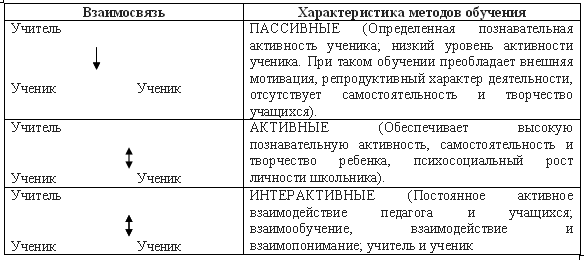 Таким образом, налицо признаки личностно– ориентированного подхода.Как же осуществляется обучение в режиме интерактива? В психологии и методике разработаны специальные технологии (техники, упражнения, приемы), в разных модификациях и вариантах, с разными названиями, для работы индивидуально, в парах, группами, коллективно: “Мозговой штурм, “Синтез идей”, “Микрофон”, “Метод ПРЕСС”, “Обучая – учусь”, “Выбери позицию”, “Живая линия”, “Большой круг” и многие другие.Темп урока высокий (“мокрая спина” во время урока), следовательно, учитель должен  максимально четко сформулировать вопрос-импульс, ясно и точно обрисовать условия и перспективы деятельности учащихся, без лишних слов инструктировать учащихся, организовать диалог в группе, видеть всех и каждого в деятельности, вовремя прийти на помощь, проконсультировать, подсказать не подсказывая, направить на поиск рациональных путей обработки информации, обеспечить активное слушание в процессе социализации и, наконец, грамотно и глубоко отрефлексировать происходящее.На мой взгляд, любой урок можно проводить в интерактивных формах, заложив в него диалоговую основу (само– и взаимопроверку, помощь – один ум хорошо, а вместе – лучше). Каждый учитель идет своим путем. Например, ученики изучают основные источники в группах, а обсуждают проблемно-спорные вопросы через дискуссию или дебаты.В режиме интерактива идет обучение на так называемых нестандартных уроках: играх, семинарах, мастерских, конкурсах, дебатах, уроках защиты проектов, театрализации, конференциях, судах, дискуссиях, пресс-конференциях и т.п.Здесь ученик активен, самостоятелен, инициативен, креативен. Он в контакте с другими, формулирует и аргументирует позицию (мнение), социализирует свой опыт и знание, рефлексирует. Ограничений в применении интерактивных технологий нет. Закон “Об образовании” дает право учителю самому отбирать средства и способы обучения, которые не противоречат основным дидактико-педагогическим принципам. Интерактивные формы, повышающие мотивацию и способствующие развитию интеллектуального потенциала каждого. Может быть, внешне менее эффектной, яркой будет дискуссия, слабее аргументы в дебатах, и потребуется много сил и времени на промежуточную рефлексию. Но я уверена, что КПД такого урока будет высоким, ведь у каждого своя начальная ступенька – и сегодня он научился тому, что не давалось. Он не готовое чужое должен переварить, а сам добывать знания, сам создавать продукт. Точна китайская притча: “Скажи мне – и я забуду; покажи мне – и я запомню; дай сделать – и я пойму”. Просто надо разумно и по-доброму организовать его деятельность. Кому? Учителю.Но говоря об использовании различных технологий, мы должны учитывать и некоторые минусы. Плюсов использования ИКТ в учебном процессе колледжа великое множество. Но кроме «плюсов» при использовании ИКТ сегодня видны и «минусы». И анализируя применение ИКТ на уроках, хотелось бы обратить внимание на эти «минусы». Приведем примеры.Пример 1. Пожалуй, самый распространенный вариант использования ИКТ на уроках сегодня – это применение презентаций. Итак, пусть приготовлена хорошая презентация по теме урока (слайды прекрасно оформлены, записи и рисунки отлично видны, слайд не перегружен текстом, на слайде только необходимая информация, все представлено наглядно и красочно). К сожалению, проблемы возникают и при использовании таких хороших презентаций. Вот некоторые:1.  Чтобы презентация была хорошо видна, надо использовать затемнение (полное или частичное). И если на всех шести уроках используется презентация (ведь администрация колледжа сегодня желает, чтобы каждый учитель на каждом уроке по любому предмету использовал ИКТ), то все шесть уроков ученики и учитель сидят при искусственном освещении, без дневного света. Нормально ли это? Естественно, нет.2.  Чтобы работать с информацией на слайде, приходится напрягать зрение. Если презентаций много, то и напряжений зрения много. Вряд ли это оправдано с медицинской точки зрения.3.  Некоторые учителя объяснение нового учебного материала заменяют на переписывание учениками информации со слайда (озвучивая или нет), особенно, если есть проблемы с дисциплиной в классе.4.  Ученики торопятся списать все, что есть на слайде. Объяснения учителя, даже если они присутствуют, часто проходят впустую.Пример 2. Многие учителя в настоящее время активно применяют интернет в учебном процессе. Итак, пусть используются интернет-ресурсы для подготовки учениками некоторого сообщения по определенной тематике. В данном случае обучающийся имеет возможность относительно быстро найти необходимую информацию и в немалом объеме. Вот этот «немалый объем» и подводит многих. Сначала идет накапливание фактического материала ─ скачивается нужная информация. И это вполне закономерно. После должно следовать осмысливание, анализ, отбор интересной и действительно нужной информации и составление своего варианта сообщения. Но почему-то, как правило, это не происходит. Большой объем добытой информации воспринимается учениками как уже законченная работа. К тому же обилие материала может затянуть процесс работы в интернете.Пример 3. Допустим, наш студент на уроке работает на компьютере с различными учебными программными продуктами (контролирующими, тренирующими, демонстрационными, обучающими), выполняет задания с применением текстовых и графических редакторов, проводит расчеты и перерасчеты при помощи электронных таблиц, применяет базы данных и системы управления базами данных, использует электронные учебники и пособия. Тогда у этого студента есть прекрасная возможность работать на уроке в своем темпе, а у преподавателя работать с учеником индивидуально и дифференцированно. Все хорошо, если не учитывать, что тогда на каждом уроке ученик вынужден много работать за компьютером. Но сколько же может ученик сидеть за компьютером!?Получается, что если рассматривать один отдельно взятый урок в, то использование ИКТ ─ это замечательно. Но когда это распространится на все уроки. Поэтому уже сегодня надо серьезно задуматься о разумной дозировке использования ИКТ на уроках в колледже. Не просто бездумно насаждать, а каждый раз серьезно анализировать, что это дает учебному процессу.По своей структуре проектная деятельность представляет собой многоступенчатую систему взаимосвязанных этапов. Работа над любым типом проекта включает в себя четыре основных этапа:1. Планирование работы над проектом:- высказывание пожеланий и возможных путей разрешения спорных вопросов;- обсуждение возникших идей;- перечисление интересующих учащихся тем проектов;- формулирование темы проекта для класса или группы учащихся.2. Аналитический этап (этап исследовательской работы учащихся и самостоятельного получения новых знаний):- уточнение намеченной цели задач;- поиск и сбор информации с помощью специальной литературы, средств массовой информации, сети Интернет, использование собственных знаний и опыта учащихся;- обмен информацией с другими лицами (учащимися, учителями, родителями, консультантами);- интерпретация данных;- сравнение полученных данных и отбор наиболее значимых.3. Этап обобщения (этап структурирования полученной информации и интеграции полученных знаний, умений, навыков):- систематизация полученных данных;- построение общей логической схемы выводов для подтверждения итогов (в виде рефератов, конференций, видеофильмов, мультимедийной презентации и т.д.).4. Презентация полученных результатов (этап анализа исследовательской деятельности школьников):- осмысление полученных данных и способов достижения результата;- обсуждение и организация презентации результатов работы над проектом (на уровне школы, округа, города и т.д.)Я использую следующие виды презентации проектов: пресс-конференция, деловая игра, телепередача, научная конференция, защита на Учёном совете, путешествие, диалог с историческим или литературным персонажем и другие.Организуя проектную деятельность, я предлагаю учащимся следующий алгоритм   действий:Выбор темы проекта.Ставим цель. Для чего я это делаю? Какого результата я хочу достичь? Записать ответы. Если это исследование, то затем нужно выдвинуть предположение - гипотезу. Сделай свое предположение о том, какой будет результат и почему? Записать ответы.Выбираем метод. Что нужно сделать, чтобы получить результат? Записать план своих действий.Собираем данные (изучаем литературу, ставим эксперименты, собираем необходимую информацию).Получаем результаты. (Если что - то не удалось - это тоже результат).Анализируем результаты. Сравниваем полученное с данной гипотезой.Делаем выводы. Планируем дальнейшую деятельность. Даем оценку действиям в группе.Защищаем результат в коллективе. Получаем общую оценку результатов.Этот алгоритм  помогает учащимся успешно двигаться к достижению цели - созданию проекта.Хочу остановиться на проектной технологии .Основная  трудность в   организации проектной  деятельности -   перегрузка учащихся. Исследовательская работа объёмная, кропотливая, особенно,  если   это -поиск  информации,  чтение   научной  литературы, написание рефератов. Конечно, польза от такой деятельности   несомненная, но приходится избегать больших временных затрат.При сегодняшней загруженности современного ученика, реальным я считаю создание одного-двух проектов в течение года. Наиболее удачные проекты ребята представляют на каких-нибудь конкурсах.Из-за ограниченности во времени, мы использую краткосрочные проекты, конечным продуктом которых является мультимедийная презентация. На мой взгляд, эта форма отчёта позволяет не только структурировать информацию в алгоритмическом порядке, но и облегчить усвоение и запоминание материала. Не маловажной является и психолого-физиологическая особенность восприятия материала, так как во время обучения будут задействованы все каналы восприятия. Хорошо известно, что при аудио- и визуальном преподнесении запоминается до 65% информации. Для сравнения: устной информации запоминается лишь 12 %, с записями - 25%.Презентации можно применять на различных этапах урока, зрительное восприятие изучаемых объектов позволяет быстрее и глубже усваивать излагаемый материал.Создание мультимедийной презентации является незаменимой формой организации повторения учебного материала. 	Для успешного выполнения заданий по русскому языку, учащимся предлагается создать проекты по следующим темам: "Языковые тропы", "Сочинение - рассуждение", "Виды орфограмм в корне (суффиксах, приставках)", "Пунктуация простого осложненного предложения", "Пунктуация сложного предложения", "Стили и типы речи" и другие.Созданные презентации дают возможность  рациональнее использовать учебное время, учат ребят работать в информационном пространстве.Таким образом, главными достоинствами проектного метода обучения, бесспорно, является следующее:актуальность. В центре технологии - ученик, его активное участие, позволяющее применять приобретенные знания, умения и навыки, а также добывать эти знания самостоятельно;создание комфортной образовательной среды. Степень сотрудничества учитель-ученик, ученик-ученик становится фактором развития и самоопределения личности;дифференцированный подход. Тему проектов учащийся выбирает сам с учётом своих интересов и возможностей. Это позволит учащемуся реализовать свой творческий потенциал. В результате чего решаются и многие задачи личностно ориентированного обучения;использование информационных технологий: обработка информации и коммуникация всегда являлись и остаются основными видами учебной деятельности;формирование исследовательских умений;мотивирующий характер: право выбора, возможность самим контролировать процесс и сотрудничать с одноклассниками - всё это повышает мотивацию обучения.Безусловно, есть и минусы. Захлестнувшая нас волна увлечения проектами привела к тому, что делать проекты в колледже стало модно, причем, часто целью этих работ является желание "засветиться" на каком-нибудь конкурсе, благо, за последние несколько лет их стало много. Конкурсы проектов учеников довольно часто представляют собой "Выставку достижений учителей". В работе некоторых жюри иногда верх берет академизм, и тогда преимущества получают профессионально выполненные проекты, доля участия детей в которых минимальна. Эта тенденция может принести много вреда, поэтому нужно четко определить, зачем выполняется тот или иной проект, чему могут научиться студенты, что именно должен делать каждый участник работы, чтобы достичь собственных целей, поставленных в самом начале работы над проектом.Только правильно организованная работа окажет положительное воздействие на учащихся, будет способствовать самостоятельному получению знаний и опыта из непосредственного общения с реальной жизнью, развивая у них умения работать с постоянно меняющейся информацией, самостоятельность, критическое мышление, инициативу. Если ученик постоянно будет заниматься проектной деятельностью в школьные годы, то в настоящей взрослой жизни он окажется более приспособленным, сумеет планировать собственную деятельность, ориентироваться в разнообразных ситуациях, совместно работать с различными людьми, то есть адаптироваться к окружающим условиям.В заключение хотелось бы сказать, что при применении современных образовательных технологий мы должны тщательно отрабатывать уроки, чтобы не причинить вред своему уроку.  Современный педагог просто обязан уметь работать с современными средствами обучения, чтобы обеспечить одно из главнейших прав обучающихся – право на качественное образование.ЛитератураВоронцов А.Б., Чудинова Е.В. Учебная деятельность. М., 2004.Дейкина А. Д. Обучение и воспитание на уроках русского языка. М., 1990.Зимняя И.А. Педагогическая психология. Учебник для вузов. М.,1999.Изучение социального заказа к содержанию базовых курсов основной исредней школы и к уровню подготовки выпускников. Материалы к семинару.–М.: Издательство НПО "Образование от А до Я", 2000.5. Круглова О.С. Технология проектного обучения. "Завуч" № 6,1 999, с.90-94.6.Лернер И. Я. Проблемное обучение - М., 1974.7.. Леонтьев А. А. Язык, речь, речевая деятельность. М., 1969.8. Маркова А.К., Орлов А.Б., Фридман Л.М. Мотивация учения и её воспитание у школьников. М. 1983.9. Маркова А. К., Матис Т. А., Орлов А. Б. Формирование мотивации учения. – М., 1990.10. Материалы круглого стола на тему: «Русский язык в общеобразовательной школе: программы и учебники». М, 200211. Новые педагогические и информационные технологии в системе образования /Под ред. Е.С.Полат.– М.: 2000.12. Щукина Г.И. Педагогические проблемы формирования познавательных интересов учащихся, М.,1998АннотацияРекомендация ориентирована для преподавателей, работающих по тем или иным современным педагогическим технологиям. В рекомендации представлены теоретические материалы о педагогических технологиях, их внедрении в практику и использовании в организации воспитательно-образовательного процесса. Рекомендация способствуют повышению профессионального уровня педагогов школы становления. Рекомендация раскрывает сущность понятия «современные образовательные технологии»; знакомит преподавателей с классификацией и спецификой современных образовательных технологий.Аннотация	Нұсқаулық     заманауи  педагогикалық технологиялардың негізінде жұмыс жасайтын  оқытушыларға арналған.    Нұсқаулықта педагогикалық технологиялар жайлы теориялық материалдар берілген,     және оларды іс-тәжірибе кезінде және оқу-тәрбие жұмысын   ұйымдастыруда  тиімді  пайдалану жолдары  ұсынылған. 	Баяндама жас оқытушылардың кәсіби деңгейінің  көтерілуіне ықпал етеді.AnnotationThis annotation is orientated to teachers who work on the latest pedagogical technology. This recommendation is introduced theoretical materials of pedagogical technology and its practical usage in educational – up bringing organization.	The recommendation indulges in rising of professional level of trainers of pedagogical school.	The recommendation introduce the main notion of  (the modern educational technology)  and with specific of modern educational technology. 